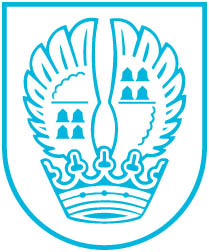 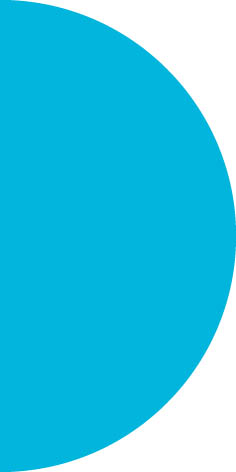 Sperrung vor dem Schulkinderhaus WesterbachAm Samstag, dem 27. Mai 2023, ist die Schillerstraße auf Höhe der Hausnummern 35-41 voraussichtlich den gesamten Vormittag über voll gesperrt. Der Bereich wird auch für Fußgänger und Radfahrer zwischenzeitlich nicht passierbar sein.Grund dafür sind Kranarbeiten am Gelände des Schulkinderhauses Westerbach. Die Straßenverkehrsbehörde bittet um Verständnis für die entstehenden Verkehrseinschränkungen.Kontakt:Stadtverwaltung EschbornPressestelleTelefon 06196 490-104Fax 06196 490-400presse@eschborn.dewww.eschborn.dePressemitteilung Nr. 16123.05.2023Magistrat der Stadt Eschborn